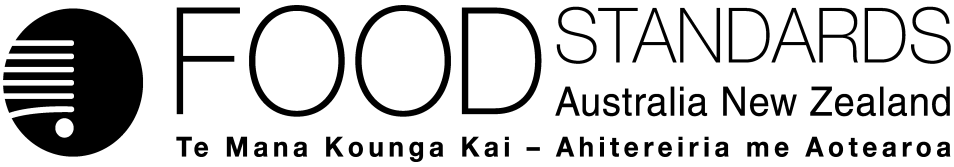 16 June 2016[15-16]Administrative Assessment Report –Application A1131Aqualysin 1 (Protease) as a Processing Aid (Enzyme)DecisionChargesApplication Handbook requirementsConsultation & assessment timeframeDate received: 4 May 2016 Date due for completion of administrative assessment: 25 May 2016 Date completed:  13 May 2016Date received: 4 May 2016 Date due for completion of administrative assessment: 25 May 2016 Date completed:  13 May 2016Date received: 4 May 2016 Date due for completion of administrative assessment: 25 May 2016 Date completed:  13 May 2016Applicant: Puratos NV. Applicant: Puratos NV. Potentially affected standard:Schedule 18Brief description of Application:To permit the use of aqualysin 1 sourced from Bacillus subtilis containing the aqualysin 1 gene from Thermus aquaticus for use as a processing aid in the manufacture of bakery products.Brief description of Application:To permit the use of aqualysin 1 sourced from Bacillus subtilis containing the aqualysin 1 gene from Thermus aquaticus for use as a processing aid in the manufacture of bakery products.Potentially affected standard:Schedule 18Procedure:  General	Estimated total hours: Maximum 350Reasons why:Seeking permission for a new enzymeProvisional estimated start work:  Mid-Dec 2016Application accepted Date:  13 May 2016Has the Applicant requested confidential commercial information status? Yes✔ 	NoWhat documents are affected? Sections 6.1.3 (chemical and physical properties), 6.1.4 (manufacturing process) and 6.4.1 (genetic stability of the recipient microorganism)Has the Applicant provided justification for confidential commercial information request? Yes✔ 	No	N/AHas the Applicant sought special consideration e.g. novel food exclusivity, two separate applications which need to be progressed together?Yes	No✔Does FSANZ consider that the application confers an exclusive capturable commercial benefit on the Applicant?Yes	No ✔ Does the Applicant want to expedite consideration of this Application?Yes	No✔	Not known Which Guidelines within the Part 3 of the Application Handbook apply to this Application?3.1.1, 3.3.2 Is the checklist completed?Yes✔ 	NoDoes the Application meet the requirements of the relevant Guidelines?  Yes✔ 	No Does the Application relate to a matter that may be developed as a food regulatory measure, or that warrants a variation of a food regulatory measure?Yes✔ 	NoIs the Application so similar to a previous application or proposal for the development or variation of a food regulatory measure that it ought not to be accepted?Yes	No✔Did the Applicant identify the Procedure that, in their view, applies to the consideration of this Application?Yes✔ 	NoIf yes, indicate which Procedure: GeneralOther Comments or Relevant Matters:Nil Proposed length of public consultation period:  6 weeks Proposed timeframe for assessment:‘Early Bird Notification’ due:  14 June 2016Commence assessment (clock start)	Late January 2017Completion of assessment & preparation of draft food reg measure	Late May 2017Public comment	Early June–mid-July 2017Board to complete approval	Late October 2017Notification to Forum	Early November 2017Anticipated gazettal if no review requested	Mid-January 2017